CURRICULUM VITAE ASIDA 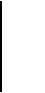 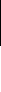 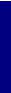 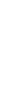 		Email: asida.389907@2freemail.com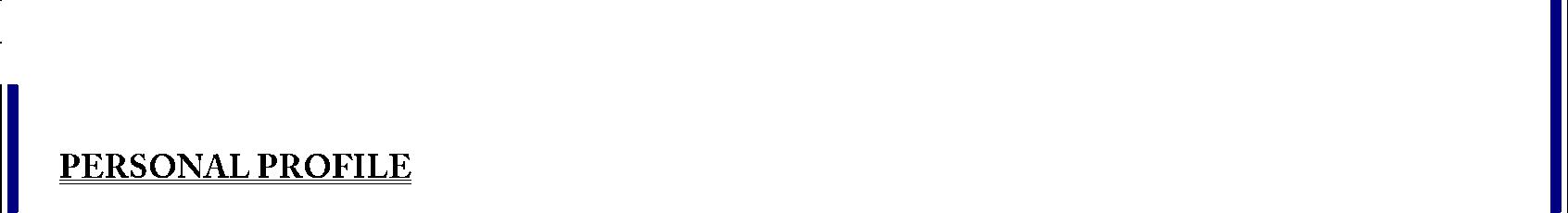 APPLYING FOR CLEANERCAREER OBJECTIVESTo be able to work and be a part of your prestigious organization that would further enhance the knowledge and the discipline built in me and would give me an opportunity to learn and handle tasks/Duties assigned to my best.SKILLS & COMPETENCE:Excellent written /oral English Communication skillsStaminaTime managementOrganizing and setting up on-going deep clean schedules.Assisting with the preparation of cleaning budgets.Knowledge of safety and health regulations.Flexibility to work a variety of early and late shifts.Ability to work without supervisionEDUCATIONALQUALIFICATION:PENDOVES COLLEGE First School leaving CertificateWORKING EXPERIENCE:COMPANY:	CLEAN-CHOICE CLEANING SERVICE, LAGOS, NIGERIAPOSTION:	CLEANERDURATION:	2 YEARSCOMPANY:	LAKESIDE RESORT, LAGOS, NIGERIAPOSTION:	CLEANERDURATION:	3 YEARSDUTIES RESPONSIBILITIESCleaning toilets, kitchens, meeting rooms, main entrance, function hall, corridors and other facilities to a high standardEnsuring the workplace is clean and tidy for the following working dayVacuuming floors and carpetsSweeping and mopping floorsReplenishing hand soap, bin bags, toilet paper and tissues.Cleaning windows and framesClearing waste and litter in appropriate binsGeneral cleaning of all surfaces and areasFollowing health & safety guidelines when handling chemicalsEmptying binsCleaning the surrounding area of the premises free of litterLANGUAGES English	FluentPERSONAL DETAILSPERSONAL DETAILSSex:MaleSex:MaleNationality:NigerianNationality:NigerianPosition Applied:CleanerPosition Applied:Cleaner